Ek 1BAŞKENT ÜNİVERSİTESİ FEN EDEBİYAT FAKÜLTESİMütercim ve Tercümanlık Bölümü Başkanlığı’na	/   / 202_ MTI 461 Çeviri Stajı dersine ilişkin stajımı ____________________________________tarihleri arasında künyesini aşağıda belirttiğim iş yerinde yapmak istiyorum.Bilgilerinize arz ederim.Öğrenci No : _____________________________Adı Soyadı : _____________________________T.C. Kimlik No : __________________________İmza : __________________________________O L U RBölüm Staj KoordinatörüUnvanı Adı Soyadı___________________________________İmza__________________________________EK1: 2 nüsha nüfus cüzdanı fotokopisiEK2: E-devlet üzerinden alınacak provizyon sorgu belgesiEk-2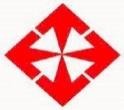 BAŞKENT ÜNİVERSİTESİSTAJ ÜCRETLERİNE İŞSİZLİK FONU KATKISI BİLGİ FORMU3308 Sayılı  Mesleki Eğitim Kanunun Geçici Madde 12 – (Ek: 2/12/2016 - 6764/48 md.):2019-2020 eğitim ve öğretim yılı sonuna kadar uygulanmak üzere aday çırak ve çıraklar ile 18 inci madde hükümleri uyarınca işletmelerde mesleki eğitim gören, staj veya tamamlayıcı eğitime devam eden öğrencilere, 25 inci maddenin birinci fıkrası kapsamında yapılacak ödemeler asgari ücretin net tutarının yüzde otuzundan az olamaz. Ödenebilecek en az ücretin; yirmiden az personel çalıştıran işletmeler için üçte ikisi, yirmi ve üzerinde personel çalıştıran işletmeler için üçte biri, 25/8/1999 tarihli ve 4447 sayılı İşsizlik Sigortası Kanununun 53 üncü  maddesinin üçüncü fıkrasının (B) bendinin (h) alt bendi için ayrılan tutardan Devlet katkısı olarak ödenir.Bu form öğrenci ve firma/staj yapılan yer tarafından karşılıklı imzalanarak, öğrenci tarafından SGK pirim girişi yapılan birimine gerekli evraklarla birlikte teslim edilecektir.Not: Kamu kurum ve kuruluşları bu kapsam dışındadır; Kamu kurum ve kuruluşlarında staj yapan öğrenciler için bu formun doldurulmasına gerek yoktur. Not: Staj Ücret ödemesi yapılmayacaksa alt kısım doldurulmayacaktır. Ücret ödemesi var ise alt kısım eksiksiz ve hatasız olarak doldurulacaktır.İŞLETME VE ZORUNLU STAJA AİT BİLGİLERForm No:PD/FRM-6.2-014 Rev. No: 00 Uygulama Tarihi:01.06.2017 	NOT: Söz konusu ödeme, özel işletmelere aktarım şeklinde yapılacağından, Öğrenciye ücret ödendiğine dair bankadekontuİdari Mali İşler Daire Başkanlığı’na ulaştırılması gerekmektedir. Dekont göndermeyen   işyerlerine ödeme yapılmayacaktır.(*) Bu kısım Üniversite tarafından doldurulacaktır.Ek-3BAŞKENT ÜNİVERSİTESİFEN EDEBİYAT FAKÜLTESİ DEKANLIĞI’NA																			 /   / 202_Sayı: Konu: Staj hk.202 - 202 _____ döneminde ekte sunulan belgede bilgileri bulunan Mütercim Tercümanlık Bölümü öğrencilerimiz zorunlu stajlarını yapmak üzere bölümümüze dilekçeyle başvurmuştur. Öğrencilerimizin 30 iş günü süreyle ekte sunulan tabloda bilgileri bulunan kurum ve kuruluşlarda staj yapmaları uygun bulunmuştur. Söz konusu kurumlarda staj yapılabilmesi için öğrencilerimizin staj, iş kazası ve meslek hastalığı kapsamında sigortalı bulunmaları gerekmektedir. Öğrencilerimizin staj yaptığı tarihler için sigorta işlemlerinin Üniversitemiz tarafından gerçekleştirilmesi konusunda olurlarınızı ve gereğini arz ederim.Saygılarımla.Dr. Öğretim Üyesi Selim Soner SÜTÇÜMütercim Tercümanlık BölümüBölüm BaşkanıEk-4Başkent ÜniversitesiFen Edebiyat FakültesiMütercim ve Tercümanlık BölümüMTI 461 Çeviri Stajı Öğrenci Listesi202_- 202_ Öğretim Yılı / ____ YarıyılıListede bulunan her türlü hatalı bildirim için, SGK'na karşı doğan her türlü sorumluluk tarafıma aittir.Adı Soyadı : _____________________________________________İmza: Ek-5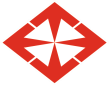 BAŞKENT ÜNİVERSİTESİ FEN EDEBİYAT FAKÜLTESİMÜTERCİM VE TERCÜMANLIK BÖLÜMÜ		/   / 202_Sayı: Konu: Staj hk.İlgili Makama,Bölümümüze kayıtlı, ekli tabloda bilgileri sunulan öğrencimize kuruluşunuzda staj yapma olanağı sağladığınız ve eğitim programımıza katkıda bulunduğunuz için teşekkür ederiz. 5510 Sayılı Sosyal Sigortalar ve Genel Sağlık Sigortası Kanunu gereği Yüksek Öğrenim sırasında zorunlu staja tabi tutulan öğrencilerimizin ekte verilen tablodaki tarihlerde iş kazası ve meslek hastalığı sigortası Başkent Üniversitesi Rektörlüğü tarafından karşılanmaktadır.Öğrencimizin stajını değerlendirebilmemiz için, öğrencimizin staj defterini imzalamanız ve eklerde sunulan Günlük Staj Devam Çizelgesi ile Staj Değerlendirme Formunu doldurarak Bölüm Başkanlığı’mıza doğrudan göndermeniz veya öğrencimiz ile kapalı zarf içerisinde ulaştırmanız gerekmektedir.Bilgilerinize saygılarımızla sunarız.Dr. Öğretim Üyesi Selim Soner SÜTÇÜMütercim Tercümanlık BölümüBölüm BaşkanıEk-6AEk-6BEk-7AStaj Değerlendirme FormuÖğrencimizin stajını değerlendirebilmemiz için, öğrencimizin staj defterini imzalamanız ve Günlük Staj Devam Çizelgesi ile Staj Değerlendirme Formunu doldurarak Bölüm Başkanlığı’mıza doğrudan göndermeniz veya öğrencimiz ile kapalı zarf içinde ulaştırmanız gerekmektedir. Öğrencimize kuruluşunuzda staj yapma olanağı sağladığınız ve eğitim programımıza katkıda bulunduğunuz için teşekkür ederiz.Ek-7BInternship Evaluation FormIn order for us to evaluate our student’s internship, you must sign the student’s training record book, fill in the internship evaluation form and daily internship attendance sheet, and either mail the documents or send in a sealed envelope via student. Thank you for giving our student this internship opportunity in your institution and making contribution to our training program.İş Yerinin Adı / AdresiTelefon NoStaja Başlama TarihiStajın Bitiş TarihiÖĞRENCİYE AİT BİLGİLERÖĞRENCİYE AİT BİLGİLERADI SOYADI:::T.C. KİMLİK NO:::DOĞUM TARİHİ	:::ÖĞRENCİ NO:::BÖLÜM / PROGRAM:::TELEFON:::Staj karşılığında firmadan ücret talep etmemekteyim.Staj karşılığında firmadan ücret talep etmemekteyim.Staj karşılığında firmadan ücret talep etmemekteyim.Öğrenci Ad Soyad İmza…./…./20Öğrenci Ad Soyad İmza…./…./20Öğrenci Ad Soyad İmza…./…./20Staj Karşılığında öğrenciye ücret ödemesi yapmayıp Üniversitenizdenilgili kanuna göre hak talep etmemekteyiz.Staj Karşılığında öğrenciye ücret ödemesi yapmayıp Üniversitenizdenilgili kanuna göre hak talep etmemekteyiz.Staj Karşılığında öğrenciye ücret ödemesi yapmayıp Üniversitenizdenilgili kanuna göre hak talep etmemekteyiz.Firma Kaşe–Yetkili Ad Soyad İmza…./…./20Firma Kaşe–Yetkili Ad Soyad İmza…./…./20Firma Kaşe–Yetkili Ad Soyad İmza…./…./20İŞLETME/FİRMA  VERGİ NO:İŞLETME/FİRMA ADI:FİRMADA ÇALIŞAN PERSONEL KİŞİ SAYISI:FİRMA TELEFON / FAX:FİRMA ADRES:FİRMA BANKA /ŞUBESİ ADI:FİRMA BANKA İBAN NO:TRTRTRSTAJYERE ÖDENECEK ÜCRET :(*)Devlet katkısı tutarıSTAJ BAŞLAMA BİTİŞ TARİHİ:…./…./201    -     …./…./201      …./…./201    -     …./…./201      …./…./201    -     …./…./201      TOPLAM STAJ GÜN SAYISI:Stajyer Öğreci Adı Soyadı İmzaStajyer Öğreci Adı Soyadı İmzaStajyer Öğreci Adı Soyadı İmzaFirma Kaşe İmza Tarih/    / 201…Firma Kaşe İmza Tarih/    / 201…ADI SOYADICİNSİYETİDOĞUM TARİHİSTAJ BAŞLAMA TARİHİSTAJ BİTİŞ TARİHİTC KİMLİK NUMARASISTAJ YAPACAĞI YERBAŞKENT ÜNİVERSİTESİ - FEN EDEBİYAT FAKÜLTESİ - MÜTERCİM TERCÜMANLIK BÖLÜMÜSTAJYER ÖĞRENCİ GÜNLÜK STAJ DEVAM ÇİZELGESİBAŞKENT ÜNİVERSİTESİ - FEN EDEBİYAT FAKÜLTESİ - MÜTERCİM TERCÜMANLIK BÖLÜMÜSTAJYER ÖĞRENCİ GÜNLÜK STAJ DEVAM ÇİZELGESİBAŞKENT ÜNİVERSİTESİ - FEN EDEBİYAT FAKÜLTESİ - MÜTERCİM TERCÜMANLIK BÖLÜMÜSTAJYER ÖĞRENCİ GÜNLÜK STAJ DEVAM ÇİZELGESİBAŞKENT ÜNİVERSİTESİ - FEN EDEBİYAT FAKÜLTESİ - MÜTERCİM TERCÜMANLIK BÖLÜMÜSTAJYER ÖĞRENCİ GÜNLÜK STAJ DEVAM ÇİZELGESİBAŞKENT ÜNİVERSİTESİ - FEN EDEBİYAT FAKÜLTESİ - MÜTERCİM TERCÜMANLIK BÖLÜMÜSTAJYER ÖĞRENCİ GÜNLÜK STAJ DEVAM ÇİZELGESİİŞ YERİNİNİŞ YERİNİNİŞ YERİNİNStajBelge Düzenleme TarihiAdıTelefon and Faks NumarasıE-Posta AdresiBaşlangıç Tarihi: ………/………/…….Belge Düzenleme TarihiBitiş Tarihi: …….../…….../….….…….../…….../….….GÜNLERGÜNLERGÜNLERGÜNLERGÜNLERGÜNLERGÜNLERGÜNLERGÜNLERGÜNLERGÜNLERGÜNLERGÜNLERGÜNLERGÜNLERGÜNLERGÜNLERGÜNLERGÜNLERGÜNLERGÜNLERGÜNLERGÜNLERGÜNLERGÜNLERGÜNLERGÜNLERGÜNLERGÜNLERGÜNLERToplam DevamsızlıkToplam DevamsızlıkÖğrencinin Adı Soyadı:010203040506070809101112131415161718192021222324252627282930ÖzürlüÖzürsüzİŞYERİ YETKİLİSİ / STAJ YÜRÜTÜCÜSÜ…….../…….../….…..Adı-Soyadı:İmza:İŞYERİ YETKİLİSİ / STAJ YÜRÜTÜCÜSÜ…….../…….../….…..Adı-Soyadı:İmza:İŞYERİ YETKİLİSİ / STAJ YÜRÜTÜCÜSÜ…….../…….../….…..Adı-Soyadı:İmza:İŞYERİ YETKİLİSİ / STAJ YÜRÜTÜCÜSÜ…….../…….../….…..Adı-Soyadı:İmza:İŞYERİ YETKİLİSİ / STAJ YÜRÜTÜCÜSÜ…….../…….../….…..Adı-Soyadı:İmza:İŞYERİ YETKİLİSİ / STAJ YÜRÜTÜCÜSÜ…….../…….../….…..Adı-Soyadı:İmza:İŞYERİ YETKİLİSİ / STAJ YÜRÜTÜCÜSÜ…….../…….../….…..Adı-Soyadı:İmza:İŞYERİ YETKİLİSİ / STAJ YÜRÜTÜCÜSÜ…….../…….../….…..Adı-Soyadı:İmza:İŞYERİ YETKİLİSİ / STAJ YÜRÜTÜCÜSÜ…….../…….../….…..Adı-Soyadı:İmza:İŞYERİ YETKİLİSİ / STAJ YÜRÜTÜCÜSÜ…….../…….../….…..Adı-Soyadı:İmza:İNCELENDİ…….../…….../….…..Staj Koordinatörü Adı Soyadı: İmza:İNCELENDİ…….../…….../….…..Staj Koordinatörü Adı Soyadı: İmza:İNCELENDİ…….../…….../….…..Staj Koordinatörü Adı Soyadı: İmza:İNCELENDİ…….../…….../….…..Staj Koordinatörü Adı Soyadı: İmza:İNCELENDİ…….../…….../….…..Staj Koordinatörü Adı Soyadı: İmza:İNCELENDİ…….../…….../….…..Staj Koordinatörü Adı Soyadı: İmza:İNCELENDİ…….../…….../….…..Staj Koordinatörü Adı Soyadı: İmza:İNCELENDİ…….../…….../….…..Staj Koordinatörü Adı Soyadı: İmza:İNCELENDİ…….../…….../….…..Staj Koordinatörü Adı Soyadı: İmza:İNCELENDİ…….../…….../….…..Staj Koordinatörü Adı Soyadı: İmza:İNCELENDİ…….../…….../….…..Staj Koordinatörü Adı Soyadı: İmza:İNCELENDİ…….../…….../….…..Staj Koordinatörü Adı Soyadı: İmza:SEMBOLLERX: Geldiği GünD: Özürsüz DevamsızlıkR: Raporlu (Özürlü Devamsızlık) T: Resmi TatilSEMBOLLERX: Geldiği GünD: Özürsüz DevamsızlıkR: Raporlu (Özürlü Devamsızlık) T: Resmi TatilSEMBOLLERX: Geldiği GünD: Özürsüz DevamsızlıkR: Raporlu (Özürlü Devamsızlık) T: Resmi TatilSEMBOLLERX: Geldiği GünD: Özürsüz DevamsızlıkR: Raporlu (Özürlü Devamsızlık) T: Resmi TatilSEMBOLLERX: Geldiği GünD: Özürsüz DevamsızlıkR: Raporlu (Özürlü Devamsızlık) T: Resmi TatilSEMBOLLERX: Geldiği GünD: Özürsüz DevamsızlıkR: Raporlu (Özürlü Devamsızlık) T: Resmi TatilSEMBOLLERX: Geldiği GünD: Özürsüz DevamsızlıkR: Raporlu (Özürlü Devamsızlık) T: Resmi TatilSEMBOLLERX: Geldiği GünD: Özürsüz DevamsızlıkR: Raporlu (Özürlü Devamsızlık) T: Resmi TatilSEMBOLLERX: Geldiği GünD: Özürsüz DevamsızlıkR: Raporlu (Özürlü Devamsızlık) T: Resmi TatilSEMBOLLERX: Geldiği GünD: Özürsüz DevamsızlıkR: Raporlu (Özürlü Devamsızlık) T: Resmi TatilSEMBOLLERX: Geldiği GünD: Özürsüz DevamsızlıkR: Raporlu (Özürlü Devamsızlık) T: Resmi TatilÖğrencimizin stajını değerlendirebilmemiz için, öğrencimizin staj defterini imzalamanız ve Günlük Staj Devam Çizelgesi ile Staj Değerlendirme Formunu doldurarak Bölüm Başkanlığı’mıza doğrudan göndermeniz veya öğrencimiz ile kapalı zarf içinde ulaştırmanız gerekmektedir. Öğrencimize kuruluşunuzda staj yapma olanağı sağladığınız ve eğitim programımıza katkıda bulunduğunuz için teşekkür ederiz.Öğrencimizin stajını değerlendirebilmemiz için, öğrencimizin staj defterini imzalamanız ve Günlük Staj Devam Çizelgesi ile Staj Değerlendirme Formunu doldurarak Bölüm Başkanlığı’mıza doğrudan göndermeniz veya öğrencimiz ile kapalı zarf içinde ulaştırmanız gerekmektedir. Öğrencimize kuruluşunuzda staj yapma olanağı sağladığınız ve eğitim programımıza katkıda bulunduğunuz için teşekkür ederiz.Öğrencimizin stajını değerlendirebilmemiz için, öğrencimizin staj defterini imzalamanız ve Günlük Staj Devam Çizelgesi ile Staj Değerlendirme Formunu doldurarak Bölüm Başkanlığı’mıza doğrudan göndermeniz veya öğrencimiz ile kapalı zarf içinde ulaştırmanız gerekmektedir. Öğrencimize kuruluşunuzda staj yapma olanağı sağladığınız ve eğitim programımıza katkıda bulunduğunuz için teşekkür ederiz.Öğrencimizin stajını değerlendirebilmemiz için, öğrencimizin staj defterini imzalamanız ve Günlük Staj Devam Çizelgesi ile Staj Değerlendirme Formunu doldurarak Bölüm Başkanlığı’mıza doğrudan göndermeniz veya öğrencimiz ile kapalı zarf içinde ulaştırmanız gerekmektedir. Öğrencimize kuruluşunuzda staj yapma olanağı sağladığınız ve eğitim programımıza katkıda bulunduğunuz için teşekkür ederiz.Öğrencimizin stajını değerlendirebilmemiz için, öğrencimizin staj defterini imzalamanız ve Günlük Staj Devam Çizelgesi ile Staj Değerlendirme Formunu doldurarak Bölüm Başkanlığı’mıza doğrudan göndermeniz veya öğrencimiz ile kapalı zarf içinde ulaştırmanız gerekmektedir. Öğrencimize kuruluşunuzda staj yapma olanağı sağladığınız ve eğitim programımıza katkıda bulunduğunuz için teşekkür ederiz.Öğrencimizin stajını değerlendirebilmemiz için, öğrencimizin staj defterini imzalamanız ve Günlük Staj Devam Çizelgesi ile Staj Değerlendirme Formunu doldurarak Bölüm Başkanlığı’mıza doğrudan göndermeniz veya öğrencimiz ile kapalı zarf içinde ulaştırmanız gerekmektedir. Öğrencimize kuruluşunuzda staj yapma olanağı sağladığınız ve eğitim programımıza katkıda bulunduğunuz için teşekkür ederiz.Öğrencimizin stajını değerlendirebilmemiz için, öğrencimizin staj defterini imzalamanız ve Günlük Staj Devam Çizelgesi ile Staj Değerlendirme Formunu doldurarak Bölüm Başkanlığı’mıza doğrudan göndermeniz veya öğrencimiz ile kapalı zarf içinde ulaştırmanız gerekmektedir. Öğrencimize kuruluşunuzda staj yapma olanağı sağladığınız ve eğitim programımıza katkıda bulunduğunuz için teşekkür ederiz.Öğrencimizin stajını değerlendirebilmemiz için, öğrencimizin staj defterini imzalamanız ve Günlük Staj Devam Çizelgesi ile Staj Değerlendirme Formunu doldurarak Bölüm Başkanlığı’mıza doğrudan göndermeniz veya öğrencimiz ile kapalı zarf içinde ulaştırmanız gerekmektedir. Öğrencimize kuruluşunuzda staj yapma olanağı sağladığınız ve eğitim programımıza katkıda bulunduğunuz için teşekkür ederiz.Öğrencimizin stajını değerlendirebilmemiz için, öğrencimizin staj defterini imzalamanız ve Günlük Staj Devam Çizelgesi ile Staj Değerlendirme Formunu doldurarak Bölüm Başkanlığı’mıza doğrudan göndermeniz veya öğrencimiz ile kapalı zarf içinde ulaştırmanız gerekmektedir. Öğrencimize kuruluşunuzda staj yapma olanağı sağladığınız ve eğitim programımıza katkıda bulunduğunuz için teşekkür ederiz.Öğrencimizin stajını değerlendirebilmemiz için, öğrencimizin staj defterini imzalamanız ve Günlük Staj Devam Çizelgesi ile Staj Değerlendirme Formunu doldurarak Bölüm Başkanlığı’mıza doğrudan göndermeniz veya öğrencimiz ile kapalı zarf içinde ulaştırmanız gerekmektedir. Öğrencimize kuruluşunuzda staj yapma olanağı sağladığınız ve eğitim programımıza katkıda bulunduğunuz için teşekkür ederiz.Öğrencimizin stajını değerlendirebilmemiz için, öğrencimizin staj defterini imzalamanız ve Günlük Staj Devam Çizelgesi ile Staj Değerlendirme Formunu doldurarak Bölüm Başkanlığı’mıza doğrudan göndermeniz veya öğrencimiz ile kapalı zarf içinde ulaştırmanız gerekmektedir. Öğrencimize kuruluşunuzda staj yapma olanağı sağladığınız ve eğitim programımıza katkıda bulunduğunuz için teşekkür ederiz.Öğrencimizin stajını değerlendirebilmemiz için, öğrencimizin staj defterini imzalamanız ve Günlük Staj Devam Çizelgesi ile Staj Değerlendirme Formunu doldurarak Bölüm Başkanlığı’mıza doğrudan göndermeniz veya öğrencimiz ile kapalı zarf içinde ulaştırmanız gerekmektedir. Öğrencimize kuruluşunuzda staj yapma olanağı sağladığınız ve eğitim programımıza katkıda bulunduğunuz için teşekkür ederiz.Öğrencimizin stajını değerlendirebilmemiz için, öğrencimizin staj defterini imzalamanız ve Günlük Staj Devam Çizelgesi ile Staj Değerlendirme Formunu doldurarak Bölüm Başkanlığı’mıza doğrudan göndermeniz veya öğrencimiz ile kapalı zarf içinde ulaştırmanız gerekmektedir. Öğrencimize kuruluşunuzda staj yapma olanağı sağladığınız ve eğitim programımıza katkıda bulunduğunuz için teşekkür ederiz.Öğrencimizin stajını değerlendirebilmemiz için, öğrencimizin staj defterini imzalamanız ve Günlük Staj Devam Çizelgesi ile Staj Değerlendirme Formunu doldurarak Bölüm Başkanlığı’mıza doğrudan göndermeniz veya öğrencimiz ile kapalı zarf içinde ulaştırmanız gerekmektedir. Öğrencimize kuruluşunuzda staj yapma olanağı sağladığınız ve eğitim programımıza katkıda bulunduğunuz için teşekkür ederiz.Öğrencimizin stajını değerlendirebilmemiz için, öğrencimizin staj defterini imzalamanız ve Günlük Staj Devam Çizelgesi ile Staj Değerlendirme Formunu doldurarak Bölüm Başkanlığı’mıza doğrudan göndermeniz veya öğrencimiz ile kapalı zarf içinde ulaştırmanız gerekmektedir. Öğrencimize kuruluşunuzda staj yapma olanağı sağladığınız ve eğitim programımıza katkıda bulunduğunuz için teşekkür ederiz.Öğrencimizin stajını değerlendirebilmemiz için, öğrencimizin staj defterini imzalamanız ve Günlük Staj Devam Çizelgesi ile Staj Değerlendirme Formunu doldurarak Bölüm Başkanlığı’mıza doğrudan göndermeniz veya öğrencimiz ile kapalı zarf içinde ulaştırmanız gerekmektedir. Öğrencimize kuruluşunuzda staj yapma olanağı sağladığınız ve eğitim programımıza katkıda bulunduğunuz için teşekkür ederiz.Öğrencimizin stajını değerlendirebilmemiz için, öğrencimizin staj defterini imzalamanız ve Günlük Staj Devam Çizelgesi ile Staj Değerlendirme Formunu doldurarak Bölüm Başkanlığı’mıza doğrudan göndermeniz veya öğrencimiz ile kapalı zarf içinde ulaştırmanız gerekmektedir. Öğrencimize kuruluşunuzda staj yapma olanağı sağladığınız ve eğitim programımıza katkıda bulunduğunuz için teşekkür ederiz.Öğrencimizin stajını değerlendirebilmemiz için, öğrencimizin staj defterini imzalamanız ve Günlük Staj Devam Çizelgesi ile Staj Değerlendirme Formunu doldurarak Bölüm Başkanlığı’mıza doğrudan göndermeniz veya öğrencimiz ile kapalı zarf içinde ulaştırmanız gerekmektedir. Öğrencimize kuruluşunuzda staj yapma olanağı sağladığınız ve eğitim programımıza katkıda bulunduğunuz için teşekkür ederiz.Öğrencimizin stajını değerlendirebilmemiz için, öğrencimizin staj defterini imzalamanız ve Günlük Staj Devam Çizelgesi ile Staj Değerlendirme Formunu doldurarak Bölüm Başkanlığı’mıza doğrudan göndermeniz veya öğrencimiz ile kapalı zarf içinde ulaştırmanız gerekmektedir. Öğrencimize kuruluşunuzda staj yapma olanağı sağladığınız ve eğitim programımıza katkıda bulunduğunuz için teşekkür ederiz.Öğrencimizin stajını değerlendirebilmemiz için, öğrencimizin staj defterini imzalamanız ve Günlük Staj Devam Çizelgesi ile Staj Değerlendirme Formunu doldurarak Bölüm Başkanlığı’mıza doğrudan göndermeniz veya öğrencimiz ile kapalı zarf içinde ulaştırmanız gerekmektedir. Öğrencimize kuruluşunuzda staj yapma olanağı sağladığınız ve eğitim programımıza katkıda bulunduğunuz için teşekkür ederiz.Öğrencimizin stajını değerlendirebilmemiz için, öğrencimizin staj defterini imzalamanız ve Günlük Staj Devam Çizelgesi ile Staj Değerlendirme Formunu doldurarak Bölüm Başkanlığı’mıza doğrudan göndermeniz veya öğrencimiz ile kapalı zarf içinde ulaştırmanız gerekmektedir. Öğrencimize kuruluşunuzda staj yapma olanağı sağladığınız ve eğitim programımıza katkıda bulunduğunuz için teşekkür ederiz.Öğrencimizin stajını değerlendirebilmemiz için, öğrencimizin staj defterini imzalamanız ve Günlük Staj Devam Çizelgesi ile Staj Değerlendirme Formunu doldurarak Bölüm Başkanlığı’mıza doğrudan göndermeniz veya öğrencimiz ile kapalı zarf içinde ulaştırmanız gerekmektedir. Öğrencimize kuruluşunuzda staj yapma olanağı sağladığınız ve eğitim programımıza katkıda bulunduğunuz için teşekkür ederiz.Öğrencimizin stajını değerlendirebilmemiz için, öğrencimizin staj defterini imzalamanız ve Günlük Staj Devam Çizelgesi ile Staj Değerlendirme Formunu doldurarak Bölüm Başkanlığı’mıza doğrudan göndermeniz veya öğrencimiz ile kapalı zarf içinde ulaştırmanız gerekmektedir. Öğrencimize kuruluşunuzda staj yapma olanağı sağladığınız ve eğitim programımıza katkıda bulunduğunuz için teşekkür ederiz.Öğrencimizin stajını değerlendirebilmemiz için, öğrencimizin staj defterini imzalamanız ve Günlük Staj Devam Çizelgesi ile Staj Değerlendirme Formunu doldurarak Bölüm Başkanlığı’mıza doğrudan göndermeniz veya öğrencimiz ile kapalı zarf içinde ulaştırmanız gerekmektedir. Öğrencimize kuruluşunuzda staj yapma olanağı sağladığınız ve eğitim programımıza katkıda bulunduğunuz için teşekkür ederiz.Öğrencimizin stajını değerlendirebilmemiz için, öğrencimizin staj defterini imzalamanız ve Günlük Staj Devam Çizelgesi ile Staj Değerlendirme Formunu doldurarak Bölüm Başkanlığı’mıza doğrudan göndermeniz veya öğrencimiz ile kapalı zarf içinde ulaştırmanız gerekmektedir. Öğrencimize kuruluşunuzda staj yapma olanağı sağladığınız ve eğitim programımıza katkıda bulunduğunuz için teşekkür ederiz.Öğrencimizin stajını değerlendirebilmemiz için, öğrencimizin staj defterini imzalamanız ve Günlük Staj Devam Çizelgesi ile Staj Değerlendirme Formunu doldurarak Bölüm Başkanlığı’mıza doğrudan göndermeniz veya öğrencimiz ile kapalı zarf içinde ulaştırmanız gerekmektedir. Öğrencimize kuruluşunuzda staj yapma olanağı sağladığınız ve eğitim programımıza katkıda bulunduğunuz için teşekkür ederiz.Öğrencimizin stajını değerlendirebilmemiz için, öğrencimizin staj defterini imzalamanız ve Günlük Staj Devam Çizelgesi ile Staj Değerlendirme Formunu doldurarak Bölüm Başkanlığı’mıza doğrudan göndermeniz veya öğrencimiz ile kapalı zarf içinde ulaştırmanız gerekmektedir. Öğrencimize kuruluşunuzda staj yapma olanağı sağladığınız ve eğitim programımıza katkıda bulunduğunuz için teşekkür ederiz.Öğrencimizin stajını değerlendirebilmemiz için, öğrencimizin staj defterini imzalamanız ve Günlük Staj Devam Çizelgesi ile Staj Değerlendirme Formunu doldurarak Bölüm Başkanlığı’mıza doğrudan göndermeniz veya öğrencimiz ile kapalı zarf içinde ulaştırmanız gerekmektedir. Öğrencimize kuruluşunuzda staj yapma olanağı sağladığınız ve eğitim programımıza katkıda bulunduğunuz için teşekkür ederiz.Öğrencimizin stajını değerlendirebilmemiz için, öğrencimizin staj defterini imzalamanız ve Günlük Staj Devam Çizelgesi ile Staj Değerlendirme Formunu doldurarak Bölüm Başkanlığı’mıza doğrudan göndermeniz veya öğrencimiz ile kapalı zarf içinde ulaştırmanız gerekmektedir. Öğrencimize kuruluşunuzda staj yapma olanağı sağladığınız ve eğitim programımıza katkıda bulunduğunuz için teşekkür ederiz.Öğrencimizin stajını değerlendirebilmemiz için, öğrencimizin staj defterini imzalamanız ve Günlük Staj Devam Çizelgesi ile Staj Değerlendirme Formunu doldurarak Bölüm Başkanlığı’mıza doğrudan göndermeniz veya öğrencimiz ile kapalı zarf içinde ulaştırmanız gerekmektedir. Öğrencimize kuruluşunuzda staj yapma olanağı sağladığınız ve eğitim programımıza katkıda bulunduğunuz için teşekkür ederiz.Öğrencimizin stajını değerlendirebilmemiz için, öğrencimizin staj defterini imzalamanız ve Günlük Staj Devam Çizelgesi ile Staj Değerlendirme Formunu doldurarak Bölüm Başkanlığı’mıza doğrudan göndermeniz veya öğrencimiz ile kapalı zarf içinde ulaştırmanız gerekmektedir. Öğrencimize kuruluşunuzda staj yapma olanağı sağladığınız ve eğitim programımıza katkıda bulunduğunuz için teşekkür ederiz.Öğrencimizin stajını değerlendirebilmemiz için, öğrencimizin staj defterini imzalamanız ve Günlük Staj Devam Çizelgesi ile Staj Değerlendirme Formunu doldurarak Bölüm Başkanlığı’mıza doğrudan göndermeniz veya öğrencimiz ile kapalı zarf içinde ulaştırmanız gerekmektedir. Öğrencimize kuruluşunuzda staj yapma olanağı sağladığınız ve eğitim programımıza katkıda bulunduğunuz için teşekkür ederiz.Öğrencimizin stajını değerlendirebilmemiz için, öğrencimizin staj defterini imzalamanız ve Günlük Staj Devam Çizelgesi ile Staj Değerlendirme Formunu doldurarak Bölüm Başkanlığı’mıza doğrudan göndermeniz veya öğrencimiz ile kapalı zarf içinde ulaştırmanız gerekmektedir. Öğrencimize kuruluşunuzda staj yapma olanağı sağladığınız ve eğitim programımıza katkıda bulunduğunuz için teşekkür ederiz.BAŞKENT UNIVERSITY - FACULTY OF SCIENCE AND LETTERS - DEPARTMENT OF TRANSLATION AND INTERPRETATIONDAILY INTERNSHIP ATTENDANCE SHEETBAŞKENT UNIVERSITY - FACULTY OF SCIENCE AND LETTERS - DEPARTMENT OF TRANSLATION AND INTERPRETATIONDAILY INTERNSHIP ATTENDANCE SHEETBAŞKENT UNIVERSITY - FACULTY OF SCIENCE AND LETTERS - DEPARTMENT OF TRANSLATION AND INTERPRETATIONDAILY INTERNSHIP ATTENDANCE SHEETBAŞKENT UNIVERSITY - FACULTY OF SCIENCE AND LETTERS - DEPARTMENT OF TRANSLATION AND INTERPRETATIONDAILY INTERNSHIP ATTENDANCE SHEETBAŞKENT UNIVERSITY - FACULTY OF SCIENCE AND LETTERS - DEPARTMENT OF TRANSLATION AND INTERPRETATIONDAILY INTERNSHIP ATTENDANCE SHEETBAŞKENT UNIVERSITY - FACULTY OF SCIENCE AND LETTERS - DEPARTMENT OF TRANSLATION AND INTERPRETATIONDAILY INTERNSHIP ATTENDANCE SHEETBAŞKENT UNIVERSITY - FACULTY OF SCIENCE AND LETTERS - DEPARTMENT OF TRANSLATION AND INTERPRETATIONDAILY INTERNSHIP ATTENDANCE SHEETBAŞKENT UNIVERSITY - FACULTY OF SCIENCE AND LETTERS - DEPARTMENT OF TRANSLATION AND INTERPRETATIONDAILY INTERNSHIP ATTENDANCE SHEETBAŞKENT UNIVERSITY - FACULTY OF SCIENCE AND LETTERS - DEPARTMENT OF TRANSLATION AND INTERPRETATIONDAILY INTERNSHIP ATTENDANCE SHEETBAŞKENT UNIVERSITY - FACULTY OF SCIENCE AND LETTERS - DEPARTMENT OF TRANSLATION AND INTERPRETATIONDAILY INTERNSHIP ATTENDANCE SHEETBAŞKENT UNIVERSITY - FACULTY OF SCIENCE AND LETTERS - DEPARTMENT OF TRANSLATION AND INTERPRETATIONDAILY INTERNSHIP ATTENDANCE SHEETBAŞKENT UNIVERSITY - FACULTY OF SCIENCE AND LETTERS - DEPARTMENT OF TRANSLATION AND INTERPRETATIONDAILY INTERNSHIP ATTENDANCE SHEETBAŞKENT UNIVERSITY - FACULTY OF SCIENCE AND LETTERS - DEPARTMENT OF TRANSLATION AND INTERPRETATIONDAILY INTERNSHIP ATTENDANCE SHEETBAŞKENT UNIVERSITY - FACULTY OF SCIENCE AND LETTERS - DEPARTMENT OF TRANSLATION AND INTERPRETATIONDAILY INTERNSHIP ATTENDANCE SHEETBAŞKENT UNIVERSITY - FACULTY OF SCIENCE AND LETTERS - DEPARTMENT OF TRANSLATION AND INTERPRETATIONDAILY INTERNSHIP ATTENDANCE SHEETBAŞKENT UNIVERSITY - FACULTY OF SCIENCE AND LETTERS - DEPARTMENT OF TRANSLATION AND INTERPRETATIONDAILY INTERNSHIP ATTENDANCE SHEETBAŞKENT UNIVERSITY - FACULTY OF SCIENCE AND LETTERS - DEPARTMENT OF TRANSLATION AND INTERPRETATIONDAILY INTERNSHIP ATTENDANCE SHEETBAŞKENT UNIVERSITY - FACULTY OF SCIENCE AND LETTERS - DEPARTMENT OF TRANSLATION AND INTERPRETATIONDAILY INTERNSHIP ATTENDANCE SHEETBAŞKENT UNIVERSITY - FACULTY OF SCIENCE AND LETTERS - DEPARTMENT OF TRANSLATION AND INTERPRETATIONDAILY INTERNSHIP ATTENDANCE SHEETBAŞKENT UNIVERSITY - FACULTY OF SCIENCE AND LETTERS - DEPARTMENT OF TRANSLATION AND INTERPRETATIONDAILY INTERNSHIP ATTENDANCE SHEETBAŞKENT UNIVERSITY - FACULTY OF SCIENCE AND LETTERS - DEPARTMENT OF TRANSLATION AND INTERPRETATIONDAILY INTERNSHIP ATTENDANCE SHEETBAŞKENT UNIVERSITY - FACULTY OF SCIENCE AND LETTERS - DEPARTMENT OF TRANSLATION AND INTERPRETATIONDAILY INTERNSHIP ATTENDANCE SHEETBAŞKENT UNIVERSITY - FACULTY OF SCIENCE AND LETTERS - DEPARTMENT OF TRANSLATION AND INTERPRETATIONDAILY INTERNSHIP ATTENDANCE SHEETBAŞKENT UNIVERSITY - FACULTY OF SCIENCE AND LETTERS - DEPARTMENT OF TRANSLATION AND INTERPRETATIONDAILY INTERNSHIP ATTENDANCE SHEETBAŞKENT UNIVERSITY - FACULTY OF SCIENCE AND LETTERS - DEPARTMENT OF TRANSLATION AND INTERPRETATIONDAILY INTERNSHIP ATTENDANCE SHEETBAŞKENT UNIVERSITY - FACULTY OF SCIENCE AND LETTERS - DEPARTMENT OF TRANSLATION AND INTERPRETATIONDAILY INTERNSHIP ATTENDANCE SHEETBAŞKENT UNIVERSITY - FACULTY OF SCIENCE AND LETTERS - DEPARTMENT OF TRANSLATION AND INTERPRETATIONDAILY INTERNSHIP ATTENDANCE SHEETBAŞKENT UNIVERSITY - FACULTY OF SCIENCE AND LETTERS - DEPARTMENT OF TRANSLATION AND INTERPRETATIONDAILY INTERNSHIP ATTENDANCE SHEETBAŞKENT UNIVERSITY - FACULTY OF SCIENCE AND LETTERS - DEPARTMENT OF TRANSLATION AND INTERPRETATIONDAILY INTERNSHIP ATTENDANCE SHEETBAŞKENT UNIVERSITY - FACULTY OF SCIENCE AND LETTERS - DEPARTMENT OF TRANSLATION AND INTERPRETATIONDAILY INTERNSHIP ATTENDANCE SHEETBAŞKENT UNIVERSITY - FACULTY OF SCIENCE AND LETTERS - DEPARTMENT OF TRANSLATION AND INTERPRETATIONDAILY INTERNSHIP ATTENDANCE SHEETBAŞKENT UNIVERSITY - FACULTY OF SCIENCE AND LETTERS - DEPARTMENT OF TRANSLATION AND INTERPRETATIONDAILY INTERNSHIP ATTENDANCE SHEETBAŞKENT UNIVERSITY - FACULTY OF SCIENCE AND LETTERS - DEPARTMENT OF TRANSLATION AND INTERPRETATIONDAILY INTERNSHIP ATTENDANCE SHEETINSTITUTIONINSTITUTIONINSTITUTIONINSTITUTIONINSTITUTIONINSTITUTIONINSTITUTIONINSTITUTIONINSTITUTIONINSTITUTIONINSTITUTIONINSTITUTIONINSTITUTIONINSTITUTIONINSTITUTIONINSTITUTIONINSTITUTIONINSTITUTIONINSTITUTIONINSTITUTIONInternshipInternshipInternshipInternshipInternshipInternshipInternshipInternshipDocument Preparation DateDocument Preparation DateDocument Preparation DateDocument Preparation DateDocument Preparation DateNameNameNameNameNameTelephone and Fax NumberTelephone and Fax NumberTelephone and Fax NumberTelephone and Fax NumberTelephone and Fax NumberTelephone and Fax NumberTelephone and Fax NumberE-mail AddressE-mail AddressE-mail AddressE-mail AddressE-mail AddressE-mail AddressE-mail AddressE-mail AddressStarting Date: ………/………/…….Starting Date: ………/………/…….Starting Date: ………/………/…….Starting Date: ………/………/…….Starting Date: ………/………/…….Starting Date: ………/………/…….Starting Date: ………/………/…….Starting Date: ………/………/…….Document Preparation DateDocument Preparation DateDocument Preparation DateDocument Preparation DateDocument Preparation DateCompletion Date: …….../…….../….….Completion Date: …….../…….../….….Completion Date: …….../…….../….….Completion Date: …….../…….../….….Completion Date: …….../…….../….….Completion Date: …….../…….../….….Completion Date: …….../…….../….….Completion Date: …….../…….../….….…….../…….../….….…….../…….../….….…….../…….../….….…….../…….../….….…….../…….../….….DAYSDAYSDAYSDAYSDAYSDAYSDAYSDAYSDAYSDAYSDAYSDAYSDAYSDAYSDAYSDAYSDAYSDAYSDAYSDAYSDAYSDAYSDAYSDAYSDAYSDAYSDAYSDAYSDAYSDAYSTotal AbsenteeismTotal AbsenteeismIntern’sName and Surname:010203040506070809101112131415161718192021222324252627282930ExcusedUnexcusedINSTITUTION EXECUTIVE/INTERNSHIP SUPERVISOR…….../…….../….…..Name and Surname: Signature:INSTITUTION EXECUTIVE/INTERNSHIP SUPERVISOR…….../…….../….…..Name and Surname: Signature:INSTITUTION EXECUTIVE/INTERNSHIP SUPERVISOR…….../…….../….…..Name and Surname: Signature:INSTITUTION EXECUTIVE/INTERNSHIP SUPERVISOR…….../…….../….…..Name and Surname: Signature:INSTITUTION EXECUTIVE/INTERNSHIP SUPERVISOR…….../…….../….…..Name and Surname: Signature:INSTITUTION EXECUTIVE/INTERNSHIP SUPERVISOR…….../…….../….…..Name and Surname: Signature:INSTITUTION EXECUTIVE/INTERNSHIP SUPERVISOR…….../…….../….…..Name and Surname: Signature:INSTITUTION EXECUTIVE/INTERNSHIP SUPERVISOR…….../…….../….…..Name and Surname: Signature:INSTITUTION EXECUTIVE/INTERNSHIP SUPERVISOR…….../…….../….…..Name and Surname: Signature:INSTITUTION EXECUTIVE/INTERNSHIP SUPERVISOR…….../…….../….…..Name and Surname: Signature:EXAMINED…….../…….../….…..Internship Coordinator Name and Surname: Signature:EXAMINED…….../…….../….…..Internship Coordinator Name and Surname: Signature:EXAMINED…….../…….../….…..Internship Coordinator Name and Surname: Signature:EXAMINED…….../…….../….…..Internship Coordinator Name and Surname: Signature:EXAMINED…….../…….../….…..Internship Coordinator Name and Surname: Signature:EXAMINED…….../…….../….…..Internship Coordinator Name and Surname: Signature:EXAMINED…….../…….../….…..Internship Coordinator Name and Surname: Signature:EXAMINED…….../…….../….…..Internship Coordinator Name and Surname: Signature:EXAMINED…….../…….../….…..Internship Coordinator Name and Surname: Signature:EXAMINED…….../…….../….…..Internship Coordinator Name and Surname: Signature:EXAMINED…….../…….../….…..Internship Coordinator Name and Surname: Signature:EXAMINED…….../…….../….…..Internship Coordinator Name and Surname: Signature:SYMBOLSX: Days presentU: Days absent (unexcused absence) E: Days absent (excused absence) H: Public holidaySYMBOLSX: Days presentU: Days absent (unexcused absence) E: Days absent (excused absence) H: Public holidaySYMBOLSX: Days presentU: Days absent (unexcused absence) E: Days absent (excused absence) H: Public holidaySYMBOLSX: Days presentU: Days absent (unexcused absence) E: Days absent (excused absence) H: Public holidaySYMBOLSX: Days presentU: Days absent (unexcused absence) E: Days absent (excused absence) H: Public holidaySYMBOLSX: Days presentU: Days absent (unexcused absence) E: Days absent (excused absence) H: Public holidaySYMBOLSX: Days presentU: Days absent (unexcused absence) E: Days absent (excused absence) H: Public holidaySYMBOLSX: Days presentU: Days absent (unexcused absence) E: Days absent (excused absence) H: Public holidaySYMBOLSX: Days presentU: Days absent (unexcused absence) E: Days absent (excused absence) H: Public holidaySYMBOLSX: Days presentU: Days absent (unexcused absence) E: Days absent (excused absence) H: Public holidaySYMBOLSX: Days presentU: Days absent (unexcused absence) E: Days absent (excused absence) H: Public holidayIn order for us to evaluate our student’s internship, you must sign the student’s training record book, fill in the internship evaluation form and daily internship attendance sheet, and either mail the documents or send in a sealed envelope via student. Thank you for giving our student this internship opportunity in your institution and contributing to our training program.In order for us to evaluate our student’s internship, you must sign the student’s training record book, fill in the internship evaluation form and daily internship attendance sheet, and either mail the documents or send in a sealed envelope via student. Thank you for giving our student this internship opportunity in your institution and contributing to our training program.In order for us to evaluate our student’s internship, you must sign the student’s training record book, fill in the internship evaluation form and daily internship attendance sheet, and either mail the documents or send in a sealed envelope via student. Thank you for giving our student this internship opportunity in your institution and contributing to our training program.In order for us to evaluate our student’s internship, you must sign the student’s training record book, fill in the internship evaluation form and daily internship attendance sheet, and either mail the documents or send in a sealed envelope via student. Thank you for giving our student this internship opportunity in your institution and contributing to our training program.In order for us to evaluate our student’s internship, you must sign the student’s training record book, fill in the internship evaluation form and daily internship attendance sheet, and either mail the documents or send in a sealed envelope via student. Thank you for giving our student this internship opportunity in your institution and contributing to our training program.In order for us to evaluate our student’s internship, you must sign the student’s training record book, fill in the internship evaluation form and daily internship attendance sheet, and either mail the documents or send in a sealed envelope via student. Thank you for giving our student this internship opportunity in your institution and contributing to our training program.In order for us to evaluate our student’s internship, you must sign the student’s training record book, fill in the internship evaluation form and daily internship attendance sheet, and either mail the documents or send in a sealed envelope via student. Thank you for giving our student this internship opportunity in your institution and contributing to our training program.In order for us to evaluate our student’s internship, you must sign the student’s training record book, fill in the internship evaluation form and daily internship attendance sheet, and either mail the documents or send in a sealed envelope via student. Thank you for giving our student this internship opportunity in your institution and contributing to our training program.In order for us to evaluate our student’s internship, you must sign the student’s training record book, fill in the internship evaluation form and daily internship attendance sheet, and either mail the documents or send in a sealed envelope via student. Thank you for giving our student this internship opportunity in your institution and contributing to our training program.In order for us to evaluate our student’s internship, you must sign the student’s training record book, fill in the internship evaluation form and daily internship attendance sheet, and either mail the documents or send in a sealed envelope via student. Thank you for giving our student this internship opportunity in your institution and contributing to our training program.In order for us to evaluate our student’s internship, you must sign the student’s training record book, fill in the internship evaluation form and daily internship attendance sheet, and either mail the documents or send in a sealed envelope via student. Thank you for giving our student this internship opportunity in your institution and contributing to our training program.In order for us to evaluate our student’s internship, you must sign the student’s training record book, fill in the internship evaluation form and daily internship attendance sheet, and either mail the documents or send in a sealed envelope via student. Thank you for giving our student this internship opportunity in your institution and contributing to our training program.In order for us to evaluate our student’s internship, you must sign the student’s training record book, fill in the internship evaluation form and daily internship attendance sheet, and either mail the documents or send in a sealed envelope via student. Thank you for giving our student this internship opportunity in your institution and contributing to our training program.In order for us to evaluate our student’s internship, you must sign the student’s training record book, fill in the internship evaluation form and daily internship attendance sheet, and either mail the documents or send in a sealed envelope via student. Thank you for giving our student this internship opportunity in your institution and contributing to our training program.In order for us to evaluate our student’s internship, you must sign the student’s training record book, fill in the internship evaluation form and daily internship attendance sheet, and either mail the documents or send in a sealed envelope via student. Thank you for giving our student this internship opportunity in your institution and contributing to our training program.In order for us to evaluate our student’s internship, you must sign the student’s training record book, fill in the internship evaluation form and daily internship attendance sheet, and either mail the documents or send in a sealed envelope via student. Thank you for giving our student this internship opportunity in your institution and contributing to our training program.In order for us to evaluate our student’s internship, you must sign the student’s training record book, fill in the internship evaluation form and daily internship attendance sheet, and either mail the documents or send in a sealed envelope via student. Thank you for giving our student this internship opportunity in your institution and contributing to our training program.In order for us to evaluate our student’s internship, you must sign the student’s training record book, fill in the internship evaluation form and daily internship attendance sheet, and either mail the documents or send in a sealed envelope via student. Thank you for giving our student this internship opportunity in your institution and contributing to our training program.In order for us to evaluate our student’s internship, you must sign the student’s training record book, fill in the internship evaluation form and daily internship attendance sheet, and either mail the documents or send in a sealed envelope via student. Thank you for giving our student this internship opportunity in your institution and contributing to our training program.In order for us to evaluate our student’s internship, you must sign the student’s training record book, fill in the internship evaluation form and daily internship attendance sheet, and either mail the documents or send in a sealed envelope via student. Thank you for giving our student this internship opportunity in your institution and contributing to our training program.In order for us to evaluate our student’s internship, you must sign the student’s training record book, fill in the internship evaluation form and daily internship attendance sheet, and either mail the documents or send in a sealed envelope via student. Thank you for giving our student this internship opportunity in your institution and contributing to our training program.In order for us to evaluate our student’s internship, you must sign the student’s training record book, fill in the internship evaluation form and daily internship attendance sheet, and either mail the documents or send in a sealed envelope via student. Thank you for giving our student this internship opportunity in your institution and contributing to our training program.In order for us to evaluate our student’s internship, you must sign the student’s training record book, fill in the internship evaluation form and daily internship attendance sheet, and either mail the documents or send in a sealed envelope via student. Thank you for giving our student this internship opportunity in your institution and contributing to our training program.In order for us to evaluate our student’s internship, you must sign the student’s training record book, fill in the internship evaluation form and daily internship attendance sheet, and either mail the documents or send in a sealed envelope via student. Thank you for giving our student this internship opportunity in your institution and contributing to our training program.In order for us to evaluate our student’s internship, you must sign the student’s training record book, fill in the internship evaluation form and daily internship attendance sheet, and either mail the documents or send in a sealed envelope via student. Thank you for giving our student this internship opportunity in your institution and contributing to our training program.In order for us to evaluate our student’s internship, you must sign the student’s training record book, fill in the internship evaluation form and daily internship attendance sheet, and either mail the documents or send in a sealed envelope via student. Thank you for giving our student this internship opportunity in your institution and contributing to our training program.In order for us to evaluate our student’s internship, you must sign the student’s training record book, fill in the internship evaluation form and daily internship attendance sheet, and either mail the documents or send in a sealed envelope via student. Thank you for giving our student this internship opportunity in your institution and contributing to our training program.In order for us to evaluate our student’s internship, you must sign the student’s training record book, fill in the internship evaluation form and daily internship attendance sheet, and either mail the documents or send in a sealed envelope via student. Thank you for giving our student this internship opportunity in your institution and contributing to our training program.In order for us to evaluate our student’s internship, you must sign the student’s training record book, fill in the internship evaluation form and daily internship attendance sheet, and either mail the documents or send in a sealed envelope via student. Thank you for giving our student this internship opportunity in your institution and contributing to our training program.In order for us to evaluate our student’s internship, you must sign the student’s training record book, fill in the internship evaluation form and daily internship attendance sheet, and either mail the documents or send in a sealed envelope via student. Thank you for giving our student this internship opportunity in your institution and contributing to our training program.In order for us to evaluate our student’s internship, you must sign the student’s training record book, fill in the internship evaluation form and daily internship attendance sheet, and either mail the documents or send in a sealed envelope via student. Thank you for giving our student this internship opportunity in your institution and contributing to our training program.In order for us to evaluate our student’s internship, you must sign the student’s training record book, fill in the internship evaluation form and daily internship attendance sheet, and either mail the documents or send in a sealed envelope via student. Thank you for giving our student this internship opportunity in your institution and contributing to our training program.In order for us to evaluate our student’s internship, you must sign the student’s training record book, fill in the internship evaluation form and daily internship attendance sheet, and either mail the documents or send in a sealed envelope via student. Thank you for giving our student this internship opportunity in your institution and contributing to our training program.Değerlendirilen stajyerinAdı SoyadıDeğerlendirmeyi yapanDeğerlendirmeyi yapanKurumYetkiliTelefonE-postaKaşe, İmza, TarihStajyerin bilgi ve becerileri açısından değerlendirilmesiPekiyiİyiYeterliZayıfMesleki bilgi düzeyiSorumluluk üstlenmeYaptığı işlerin niteliğiÖğrenme ve uyum sağlama becerisiSorun çözme becerisi ve yaratıcılıkKurum ortamına ve kurallara uygun davranışıÜstleri ve çalışma arkadaşlarıyla uyumu ve iletişimiLütfen, stajyerin genel performansını 100 puan üzerinden değerlendiriniz.Stajyer öğrenci ile yeniden çalışmayı düşünür müsünüz?Lütfen, stajyer öğrencinin gelişimi ile ilgili önerilerinizi belirtiniz.Diğer düşünceler:Stajyerin program yeterlilikleri (kazanımları) açısından değerlendirilmesiPekiyiİyiYeterliZayıfÇeviribilim, Dilbilimi, Kültürel Çalışmalar gibi alanlardan elde edilen bilgileri mütercim tercümanlık mesleğiyle ilgili problemlere uygulayabilir.Mütercim Tercümanlık alanında edindiği kuramsal ve uygulamalı bilgileri kullanır, projeler tasarlar ve araştırmalar yürütür.Çevirinin tüm süreçlerinde çeviri bellekleri, çevrimiçi kaynaklar, terim bankaları, imla ve dilbilgisi kontrolü, internet, terminoloji veri tabanı gibi mevcut teknolojileri, Bilgisayar Destekli Çeviri programlarını yetkin bir biçimde kullanabilir ve bu alandaki gelişmeleri izleyebilir.Alanı ile ilgili konularda düşüncelerini ve sorunlara ilişkin çözüm önerilerini nicel ve nitel verilerle destekleyerek uzman olan ve olmayan kişilerle paylaşabilir.Çeviri sürecinde büyük önem taşıyan bireysel karar alma ve sorun çözme yeteneklerini geliştirir.Mütercim-Tercümanlık alanı ile ilgili konularda ilgili kişi ve kurumları bilgilendirme, düşüncelerini ve sorunlara ilişkin çözüm önerilerini yazılı ve sözlü olarak aktarabilme becerisine sahip olur.Fikirlerini ve projelerini sözlü ve yazılı, açık ve öz bir şekilde ifade ederek iletişim kurabilir.Farklı bağlamlardaki yazılı ve sözlü çeviri alanlarında etik düşünme yetisini geliştirir.Profesyonel ortamda görevin gerektirdiği şekilde davranmayı ve işbirliğinde bulunmayı öğrenir.Hayat boyu öğrenmenin önemini benimseyerek, alanı ve ilgili alanlara ilişkin güncel gelişmeleri takip ederek kendini geliştirebilir.Çeviri çalışmalarına disiplinler ve kültürler arası yaklaşımlarla ilintili eleştirel düşünme becerileri geliştirir.Intern’sName and SurnameEvaluatingEvaluatingEvaluatingInstitutionInstitutionExecutive/supervisorExecutive/supervisorTelephone numberTelephone numberE-mail addressE-mail addressSeal, Signature, DateSeal, Signature, DateEvaluation of the intern due to knowledge and skillsVery GoodGoodSatisfactoryPoorPoorOccupational knowledge levelTaking responsibilityQuality of the jobs completedLearning and adaptation skillsProblem solving ability and creativityBehavioral suitability for workplace environment and rulesAdaptation and communication with supervisors and colleaguesPlease, evaluate overall performance of the intern on the scale of 100.Please, evaluate overall performance of the intern on the scale of 100.Please, evaluate overall performance of the intern on the scale of 100.Please, evaluate overall performance of the intern on the scale of 100.Please, evaluate overall performance of the intern on the scale of 100.Would you consider working again with the intern?Would you consider working again with the intern?Would you consider working again with the intern?Would you consider working again with the intern?Would you consider working again with the intern?Please, indicate your recommendations concerning the intern’s further improvement.Please, indicate your recommendations concerning the intern’s further improvement.Please, indicate your recommendations concerning the intern’s further improvement.Please, indicate your recommendations concerning the intern’s further improvement.Please, indicate your recommendations concerning the intern’s further improvement.Other comments:Other comments:Other comments:Other comments:Other comments:Evaluation of the intern according to key learning outcomesVery GoodGoodSatisfactoryPoorApply knowledge acquired in the fields of translation, linguistics and cultural studies to problems encountered in the translation and interpretation profession.Use theoretical and practical knowledge acquired in the fields of translation and interpretation, design projects and do research.In process of translation, use the present technologies such as translation memories, online references, terminology banks, spelling and grammar control, the Internet, terminology data base and computer-based translation programs in an excellent manner and follow developments in this field.Share ideas related to topics and problems in the field translation and interpretation and suggestions concerning solutions to the problems supported by quantitative and qualitative data with experts and non-experts.Improve individual decision-making and problem-solving abilities which are of utmost importance during the translation process.Possess the ability to inform related individuals and organizations about the topics in the fields of translation and interpretation and convey ideas and suggested solutions to the problems in the field orally and in writing.Establish communication by expressing clearly and simply ideas and projects in an oral and written fashion.Improves the thinking ability in terms of ethics in the fields of written and oral translation in different contexts.Learn how to behave and cooperate in professional environments as required by the duty.Achieve self-improvement by adopting the importance of life-long learning and following current developments in the field and related fields.Develop critical thinking skills related to interdisciplinary and intercultural approaches to translation studies.